ТРЕНИРОВОЧНЫЙ ВАРИАНТ №4 ЕГЭ-2024 ПО БИОЛОГИИЧасть 1 Рассмотрите таблицу «Биология - комплексная наука» и заполните ячейку, вписав соответствующий термин.Ответ: ________________________. Экспериментатор вводил в брюшную полость домовой мыши (Mus musculus) раствор тироксина. Как при этом у животного изменится уровень основного обмена и количество поглощаемого кислорода? Для каждой величины определите соответствующий характер её изменения:1) увеличилась2) уменьшилась3) не измениласьЗапишите выбранные цифры для каждой величины. Цифры в ответе могут повторяться.Ответ: ________________________. В клетках зародыша папоротника орляка содержится 52 хромосомы. Определите количество хромосом в ризоидах орляка. В ответ запишите только соответствующее число.Ответ: ________________________. Сколько разных генотипов формируется в потомстве при анализирующем скрещивании дигетерозиготы при условии полного сцепления генов? Ответ запишите в виде числа.Ответ: ________________________.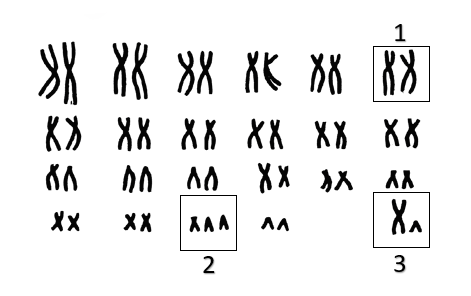   Каким номером в кариограмме обозначены хромосомы, нарушение количества которых является причиной синдрома Дауна?  Ответ: ________________________.Установите соответствие между характеристиками и хромосомами, обозначенными на кариограмме цифрами 1, 2, 3: к каждой позиции, данной в первом столбце, подберите соответствующую позицию из второго столбца.Запишите выбранные цифры под соответствующими буквами.Ответ: Выберите три верных ответа из шести и запишите цифры, под которыми они указаны. При помещении растительной клетки в гипотонический раствор:1) наблюдается плазмолиз2) объем протопласта уменьшается3) вода путем осмоса поступает в клетку4) клетка находится в состоянии тургора5) протопласт прижат к клеточной стенке6) вода выходит из клетки по осмотическому градиентуОтвет:       Расположите структуры в порядке уменьшения количества остатков моносахаридов в их составе. Запишите соответствующую последовательность цифр.1) трисахарид 2) гликоген3) триглицерид 4) рибонуклеотид5) мальтозаОтвет: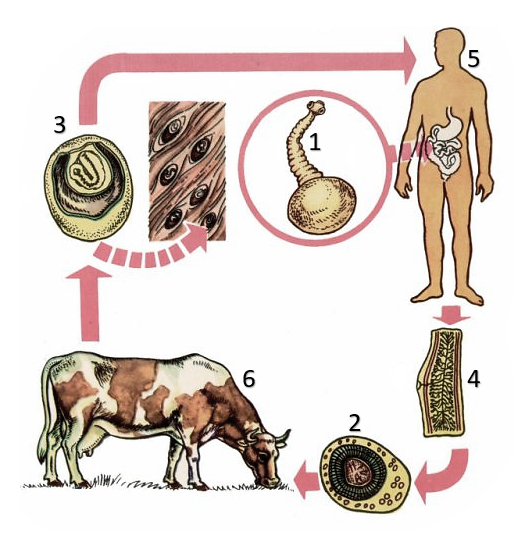   Каким номером на схеме показан хозяин бычьего цепня, в теле которого развивается онкосфера (шестикрючная личинка)?  Ответ: ________________________. Установите соответствие между характеристиками и стадиями развития бычьего цепня, обозначенными на рисунке выше цифрами 1, 2, 3: к каждой позиции, данной в первом столбце, подберите соответствующую позицию из второго столбца.Запишите выбранные цифры под соответствующими буквами.Ответ: Выберите три верных ответа из шести и запишите цифры, под которыми они указаны. У хвойных растений в отличие от зеленых водорослей:1) транспорт воды и минеральных солей идет по ксилеме2) не происходит образования спор 3) жизненная форма гаметофита - дерево или кустарник4) в жизненном цикле преобладает спорофит5) мужские гаметы не имеют жгутика6) имеется триплоидный эндоспермОтвет:  Установите последовательность систематических групп, начиная с самого низкого ранга. Запишите соответствующую последовательность цифр.1) Мухомор2) Мухоморовые3) Мухомор пантерный4) Базидиомицеты5) Грибы6) ЭукариотыОтвет: 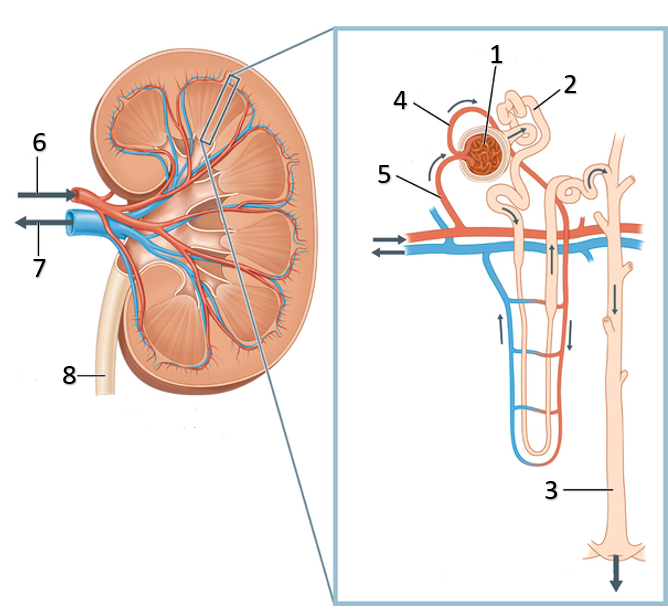  Каким номером на рисунке показана приносящая артериола?Ответ: ________________________. Установите соответствие между структурами, обозначенными на рисунке выше цифрами 1, 2, 3 и их характеристиками: к каждой позиции, данной в первом столбце, подберите соответствующую позицию из второго столбца. Запишите выбранные цифры под соответствующими буквами.Ответ:  Выберите три верных ответа из шести и запишите цифры, под которыми они указаны. В организме человека эритроциты:1) являются самыми многочисленными форменными элементами2) формируются в красном костном мозге 3) имеют на поверхности агглютинины4) разрушаются в селезенке 5) транспортируют углекислый газ в форме карбоксигемоглобина6) имеют средний срок жизни 3-4 неделиОтвет: Установите правильную последовательность соподчинения структур, начиная с наименьшей. Запишите соответствующую последовательность цифр.1) остеон2) скелет свободной нижней конечности3) остеоцит4) добавочный скелет5) малоберцовая костьОтвет:  Прочитайте текст. Выберите три предложения, в которых описаны биологические факторы эволюции человека.Ответ:  Выберите три верных ответа из шести и запишите цифры, под которыми они указаны. У паразитических ленточных  червей отмечаются следующие адаптации к обитанию в организменной среде: 1) аэробное дыхание2) высокая плодовитость3) наличие плотной кутикулы4) специализированные органы прикрепления5) хорошо развитая пищеварительная система6) энергетический обмен углеводов завершается брожениемОтвет:  Установите соответствие между примерами и путями достижения биологического прогресса: к каждой позиции, данной в первом столбце, подберите соответствующую позицию из второго столбца.Запишите выбранные цифры под соответствующими буквами.Ответ: Рассмотрите рисунок с изображением головного мозга позвоночного животного. Заполните пустые ячейки таблицы, используя элементы, приведённые в списке. Для каждой ячейки, обозначенной буквой, выберите соответствующий элемент из предложенного списка.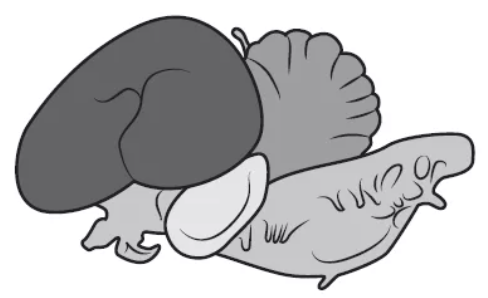 Список элементов: 1) Млекопитающие2) альвеолярные легкие3) Птицы4) легкие с воздушными мешками5) Амфибии6) кожа и мешковидные легкие7) кожа с большим количеством желез8) сухая кожа практически без железЗапишите выбранные цифры под соответствующими буквами.Ответ:  Проанализируйте таблицу «Состояние обыкновенных полевок, добытых канюками, по сравнению с состоянием популяции в целом (% больных особей)». Выберите все утверждения, которые можно сформулировать на основании анализа представленных данных. Запишите в ответе цифры, под которыми указаны выбранные утверждения.1) Более половины добытых канюками обыкновенных полевок имеют патологии селезенки.2) Самцы обыкновенных полевок чаще заражены паразитическими червями, чем самки.3) Канюки чаще ловят самцов обыкновенных полевок, чем самок.4) Патологии селезенки у полевок приводят к ослаблению иммунитета и заражению гельминтами.5) Хищные птицы ловят только больных особей обыкновенных полевок.Ответ: ________________________. Часть 2Критерии оценивания выполнения заданий с развёрнутым ответомЭкспериментаторы изучали антимикробную активность эфирных масел хвойных растений. В помещении распыляли эфирные масла в количестве 0,025 мл/м3 и определяли количество живых клеток бактерий (КОЕ) в 1 кубометре воздуха до обработки и через 15 мин после распыления масел. Результаты эксперимента отражены в таблице.Какую нулевую гипотезу* смог сформулировать исследователь перед постановкой эксперимента? Объясните, почему необходимо было поддерживать герметичность помещения для эксперимента? Почему результаты могут быть недостоверными, если в эксперименте будут использовать эфирные масла разных производителей?*Нулевая гипотеза - принимаемое по умолчанию предположение о том, что не существует связи между двумя наблюдаемыми событиями, феноменами.Какое эфирное масло показало наибольшую антимикробную активность? Какое значение имеют эфирные масла в жизни растений? Укажите два пункта. Как называется форма биотических связей, при которых один вид угнетающе действует на другой, не получая при этом вреда? На рисунке изображена мантиспа. К какому классу Членистоногих можно ее отнести? Ответ аргументируйте, указав как минимум четыре признака внешнего строения. К какому типу относятся передние ноги мантиспы? По каким признакам это можно определить? Определите путь эволюции, в результате которых сформировались такие конечности.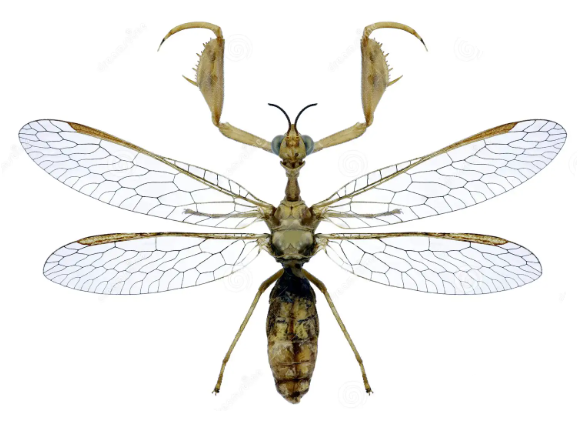 Некоторые высшие растения не имеют листьев или их листовые пластинки сильно редуцированы и не участвуют в фотосинтезе. В каких случаях у растений происходит редукция листьев? Приведите не менее двух пунктов. Что является источником органических веществ для таких растений?Одним из методов геохронологии является радиоуглеродный анализ, основанный на том, что возраст ископаемых остатков можно определить по содержанию изотопа 14С. Известно, что период полураспада 14С составляет 5730 лет. За этот период половина содержащихся в образце радиоактивных изотопов углерода распадается до стабильного изотопа 14N. В обнаруженном палеонтологами фрагменте нижней челюсти человека содержание 14С составляет 6,25% от атмосферного уровня. На основании представленного графика установите примерный возраст ископаемой находки. Используя фрагмент «Геохронологической таблицы», определите, в каком периоде и какой эпохе обитал обнаруженный гоминид. Известно, что радиоуглеродный анализ используют для определения возраста находок не старше 75 тысяч лет. Объясните, почему. К методам какой геохронологии (относительной или абсолютной) относится радиоуглеродный анализ? Аргументируйте свой ответ.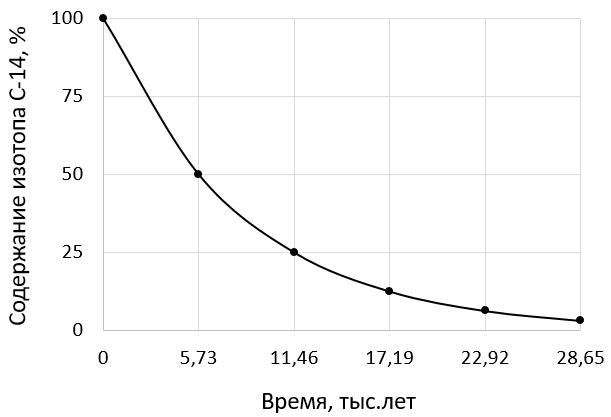 Геохронологическая таблицаВ сперматогониях серой крысы содержится 42 хромосомы. Определите число хромосом и молекул ДНК при сперматогенезе в интерфазе перед началом и после завершения редукционного деления. Объясните полученные результаты.У кур гетерогаметными являются самки. Аллель, определяющий нормальную длину клюва (А) локализован в аутосоме, а ген окраски оперения сцеплен с полом. При скрещивании самки с укороченным клювом и полосатым оперением  с самцом, имеющим укороченный клюв и однотонное оперение, в потомстве все самцы были полосатые, а самки - однотонные; 2/3 особей имели укороченный клюв, а 1/3 - клюв нормальной длины.  При скрещивании самки с нормальным клювом и однотонным оперением с самцом, имеющим укороченный клюв и полосатое оперение, все потомки были полосатые, а по признаку длины клюва наблюдалось фенотипическое расщепление 1:1. Составьте схемы скрещиваний. Определите генотипы родительских особей, генотипы и фенотипы, пол возможного потомства. Объясните фенотипическое расщепление в первом скрещивании по признаку длины клюва.Ответами к заданиям 1–21 являются последовательность цифр, число или слово (словосочетание). Ответы запишите в поля ответов в тексте работы, а затем перенесите в БЛАНК ОТВЕТОВ № 1 справа от номеров соответствующих заданий, начиная с первой клеточки, без пробелов, запятых и других дополнительных символов. Каждый символ пишите в отдельной клеточке в соответствии с приведёнными в бланке образцами.Раздел биологииПредмет изученияГеномикаИзучение совокупности генов определенного вида организмов?Изучение совокупности белков определенного вида организмовУровень основного обменаКоличество поглощаемого кислородаРассмотрите рисунок и выполните задания 5 и 6.ХАРАКТЕРИСТИКИХРОМОСОМЫА) определяют гетерогаметность организма1) 12) 23) 3Б) результат нарушения расхождения хромосом при мейозе1) 12) 23) 3В) пара субметацентрических аутосом1) 12) 23) 3Г) содержат псевдоаутосомные участкиД) одна из хромосом содержит ген дальтонизмаЕ) проявление геномной мутацииАБВГДЕРассмотрите рисунок и выполните задания 9 и 10.ХАРАКТЕРИСТИКИСТАДИЯА) развивается в теле промежуточного хозяина1) 12) 23) 3Б) выводится из тела окончательного хозяина 1) 12) 23) 3В) пузырчатая стадия развития1) 12) 23) 3Г) содержится в зрелых члениках червя1) 12) 23) 3Д) осуществляет половое размножение1) 12) 23) 3Е) имеет членистое строение1) 12) 23) 3АБВГДЕРассмотрите рисунок и выполните задания 13 и 14.ХАРАКТЕРИСТИКИСТРУКТУРЫА) направляет вторичную мочу к почечной лоханке1) 1 Б) проводит клубочковый фильтрат к петле Генле 2) 2 В) транспортируемая жидкость в норме содержит глюкозу и белки3) 3Г) располагается в капсуле Боумена-ШумлянскогоД) обеспечивает реабсорбцию глюкозы и аминокислотЕ) содержит первичную мочу  АБВГДЕ(1)Люди современного антропологического типа появились в Африке около 100-150 тыс. лет назад. (2)Данные палеонтологических исследований показывают, что около 70 тыс. лет назад человечество резко сократилось в численности, испытав эффект «бутылочного горлышка». (3)После восстановления численности Homo sapiens вышли за пределы Африки, сформировав на разных континентах аллопатрические популяции, некоторые из которых оформились затем в человеческие расы. (4)На территории Европы популяции сапиенсов могли гибридизироваться с неандертальцами и денисовцами, об этом свидетельствуют данные палеогеномики и палеопротеомики. (5)Для всех популяций сапиенсов характерным было использование огня и сложных орудий труда. (6)На стоянках Homo sapiens обнаружены ритуальные захоронения, образцы наскальной живописи и других проявлений искусства.ПРИМЕРЫПУТЬ ЭВОЛЮЦИИА) редукция глаз у голого землекопа1) идиоадаптация2) общая дегенерацияБ) утрата хорды у асцидии при метаморфозе1) идиоадаптация2) общая дегенерацияВ) отсутствие органов зрения у беззубки1) идиоадаптация2) общая дегенерацияГ) редукция конечностей у ящерицы веретеницы ломкойД) утрата зубов предками усатых китовЕ) отсутствие членистых конечностей у паразитического рака саккулиныАБВГДЕКлассОрганы дыханияОсобенности покрововАБВАБВСостояниеДобытые канюкамиДобытые канюкамиДобытые канюкамиЕстественное населениеЕстественное населениеЕстественное населениеСостояниеСамцыСамкиСреднееСамцыСамкиСреднееГельминтозы41,229,434,522,912,217,1Спайки внутренних органов3,41,32,2---Патологии печени20,321,120,714,32,47,9Патологии селезенки68,547,256,334,326,830,3Прочитайте описание эксперимента и выполните задания 22 и 23.Эфирное масло (вид растения)Концентрация живых бактерий, КОЕ/м3Концентрация живых бактерий, КОЕ/м3Изменение количества бактерийЭфирное масло (вид растения)До обработкиПосле обработкиИзменение количества бактерийСосна кедровая (Pinus sibirica)70253456-51%Сосна обыкновенная (Pinus sylvestris)70695624-20%Пихта сибирская (Abies sibirica)69954729-32% Периоды кайнозойской эры Периоды кайнозойской эрыЭпохиНазвание и
продолжительность,
млн. летВозраст
(начало эры), млн. летНазвание и
продолжительность,
млн. летЧетвертичный, 2,62,6Голоцен, 0,01Четвертичный, 2,62,6Плейстоцен, 2,59Неоген, 20,423Плиоцен, 2,7Неоген, 20,423Миоцен, 17,7Палеоген, 4366Олигоцен, 11Палеоген, 4366Эоцен, 22Палеоген, 4366Палеоцен, 10